На территориях городского округа Саранск и Лямбирского муниципального района Республики Мордовия будет создана ОЭЗ промышленно-производственного типа "Система"Минэкономразвития России поручено заключить соглашение с Правительством Республики Мордовия, Администрацией городского округа Саранск и Администрацией Лямбирского муниципального района о создании и об управлении указанной особой экономической зоной.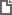 Постановление Правительства РФ от 07.03.2024 N 279
"О создании на территориях городского округа Саранск и Лямбирского муниципального района Республики Мордовия особой экономической зоны промышленно-производственного типа"